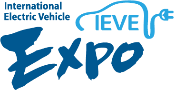 제6회 국제전기자동차 엑스포전시면적 / 부스 사용 신청서제6회 국제전기자동차 엑스포전시면적 / 부스 사용 신청서제6회 국제전기자동차 엑스포전시면적 / 부스 사용 신청서제6회 국제전기자동차 엑스포전시면적 / 부스 사용 신청서제6회 국제전기자동차 엑스포전시면적 / 부스 사용 신청서제6회 국제전기자동차 엑스포전시면적 / 부스 사용 신청서제6회 국제전기자동차 엑스포전시면적 / 부스 사용 신청서제6회 국제전기자동차 엑스포전시면적 / 부스 사용 신청서제6회 국제전기자동차 엑스포전시면적 / 부스 사용 신청서제6회 국제전기자동차 엑스포전시면적 / 부스 사용 신청서구분구분국문국문국문국문영문영문영문영문회사명회사명주소주소담당자담당자NameName담당자담당자Title & Dept.Title & Dept.연락처연락처Tel.Tel.연락처연락처MobileMobile연락처연락처FaxFax연락처연락처E-mailE-mail홈페이지홈페이지전시품 및 제품설명전시품 및 제품설명(간략하게 작성)(간략하게 작성)(간략하게 작성)(간략하게 작성)(간략하게 작성)(간략하게 작성)(간략하게 작성)(간략하게 작성)전시 면적(부스) 사용료 / 전시 참가비전시 면적(부스) 사용료 / 전시 참가비전시 면적(부스) 사용료 / 전시 참가비전시 면적(부스) 사용료 / 전시 참가비전시 면적(부스) 사용료 / 전시 참가비전시 면적(부스) 사용료 / 전시 참가비전시 면적(부스) 사용료 / 전시 참가비전시 면적(부스) 사용료 / 전시 참가비전시 면적(부스) 사용료 / 전시 참가비전시 면적(부스) 사용료 / 전시 참가비구     분구     분구     분금    액금    액신청수량신청수량신청수량조기신청(~12.31) 할인가조기신청(~12.31) 할인가5층□기본부스□기본부스\4,400,000원 / 부스\4,400,000원 / 부스(     )개 부스(     )개 부스(     )개 부스50%할인 (2,200,000원 / 부스)50%할인 (2,200,000원 / 부스)5층□독립부스□독립부스\3,300,000원 / 9㎡\3,300,000원 / 9㎡(     ) 9㎡(     ) 9㎡(     ) 9㎡50%할인 (1,650,000원 / 9㎡)50%할인 (1,650,000원 / 9㎡)1층□독립부스□독립부스\5,500,000원 / 9㎡\5,500,000원 / 9㎡(     ) 9㎡(     ) 9㎡(     ) 9㎡20%할인 (4,400,000원 / 9㎡)20%할인 (4,400,000원 / 9㎡)※ 상기 금액은 V.A.T 포함 가격이며, 2018년 12월 31일까지 신청 완료 시 할인율이 적용 됩니다.※ 상기 금액은 V.A.T 포함 가격이며, 2018년 12월 31일까지 신청 완료 시 할인율이 적용 됩니다.※ 상기 금액은 V.A.T 포함 가격이며, 2018년 12월 31일까지 신청 완료 시 할인율이 적용 됩니다.※ 상기 금액은 V.A.T 포함 가격이며, 2018년 12월 31일까지 신청 완료 시 할인율이 적용 됩니다.※ 상기 금액은 V.A.T 포함 가격이며, 2018년 12월 31일까지 신청 완료 시 할인율이 적용 됩니다.※ 상기 금액은 V.A.T 포함 가격이며, 2018년 12월 31일까지 신청 완료 시 할인율이 적용 됩니다.※ 상기 금액은 V.A.T 포함 가격이며, 2018년 12월 31일까지 신청 완료 시 할인율이 적용 됩니다.※ 상기 금액은 V.A.T 포함 가격이며, 2018년 12월 31일까지 신청 완료 시 할인율이 적용 됩니다.※ 상기 금액은 V.A.T 포함 가격이며, 2018년 12월 31일까지 신청 완료 시 할인율이 적용 됩니다.※ 상기 금액은 V.A.T 포함 가격이며, 2018년 12월 31일까지 신청 완료 시 할인율이 적용 됩니다.총 계금                               원 (조기신청의 경우 할인 적용된 금액 기입)금                               원 (조기신청의 경우 할인 적용된 금액 기입)금                               원 (조기신청의 경우 할인 적용된 금액 기입)금                               원 (조기신청의 경우 할인 적용된 금액 기입)금                               원 (조기신청의 경우 할인 적용된 금액 기입)금                               원 (조기신청의 경우 할인 적용된 금액 기입)금                               원 (조기신청의 경우 할인 적용된 금액 기입)금                               원 (조기신청의 경우 할인 적용된 금액 기입)금                               원 (조기신청의 경우 할인 적용된 금액 기입)은행송금사단법인 국제전기자동차엑스포 전시 / 신용협동조합 / 131-019-933178사단법인 국제전기자동차엑스포 전시 / 신용협동조합 / 131-019-933178사단법인 국제전기자동차엑스포 전시 / 신용협동조합 / 131-019-933178사단법인 국제전기자동차엑스포 전시 / 신용협동조합 / 131-019-933178사단법인 국제전기자동차엑스포 전시 / 신용협동조합 / 131-019-933178사단법인 국제전기자동차엑스포 전시 / 신용협동조합 / 131-019-933178사단법인 국제전기자동차엑스포 전시 / 신용협동조합 / 131-019-933178사단법인 국제전기자동차엑스포 전시 / 신용협동조합 / 131-019-933178사단법인 국제전기자동차엑스포 전시 / 신용협동조합 / 131-019-933178· 참가신청서 제출시 사업자등록증 사본 1부를 반드시 첨부해 주시기 바랍니다.· 전시부스 사용비 송금 후 이체 확인증(회사명, 담당자명)을 사무국으로 송부하여 주시기 바랍니다.· 송금 시 수수료는 전시 참가자가 지급해야 합니다.· 부대설비의 사용신청과 사용료는 추후 배포될 참가업체 매뉴얼을 참고바랍니다.· 전시회 참가규정에 동의하고 제6회 국제전기자동차엑스포에 위와 같이 참가 신청합니다.· 참가신청서 제출시 사업자등록증 사본 1부를 반드시 첨부해 주시기 바랍니다.· 전시부스 사용비 송금 후 이체 확인증(회사명, 담당자명)을 사무국으로 송부하여 주시기 바랍니다.· 송금 시 수수료는 전시 참가자가 지급해야 합니다.· 부대설비의 사용신청과 사용료는 추후 배포될 참가업체 매뉴얼을 참고바랍니다.· 전시회 참가규정에 동의하고 제6회 국제전기자동차엑스포에 위와 같이 참가 신청합니다.· 참가신청서 제출시 사업자등록증 사본 1부를 반드시 첨부해 주시기 바랍니다.· 전시부스 사용비 송금 후 이체 확인증(회사명, 담당자명)을 사무국으로 송부하여 주시기 바랍니다.· 송금 시 수수료는 전시 참가자가 지급해야 합니다.· 부대설비의 사용신청과 사용료는 추후 배포될 참가업체 매뉴얼을 참고바랍니다.· 전시회 참가규정에 동의하고 제6회 국제전기자동차엑스포에 위와 같이 참가 신청합니다.· 참가신청서 제출시 사업자등록증 사본 1부를 반드시 첨부해 주시기 바랍니다.· 전시부스 사용비 송금 후 이체 확인증(회사명, 담당자명)을 사무국으로 송부하여 주시기 바랍니다.· 송금 시 수수료는 전시 참가자가 지급해야 합니다.· 부대설비의 사용신청과 사용료는 추후 배포될 참가업체 매뉴얼을 참고바랍니다.· 전시회 참가규정에 동의하고 제6회 국제전기자동차엑스포에 위와 같이 참가 신청합니다.· 참가신청서 제출시 사업자등록증 사본 1부를 반드시 첨부해 주시기 바랍니다.· 전시부스 사용비 송금 후 이체 확인증(회사명, 담당자명)을 사무국으로 송부하여 주시기 바랍니다.· 송금 시 수수료는 전시 참가자가 지급해야 합니다.· 부대설비의 사용신청과 사용료는 추후 배포될 참가업체 매뉴얼을 참고바랍니다.· 전시회 참가규정에 동의하고 제6회 국제전기자동차엑스포에 위와 같이 참가 신청합니다.· 참가신청서 제출시 사업자등록증 사본 1부를 반드시 첨부해 주시기 바랍니다.· 전시부스 사용비 송금 후 이체 확인증(회사명, 담당자명)을 사무국으로 송부하여 주시기 바랍니다.· 송금 시 수수료는 전시 참가자가 지급해야 합니다.· 부대설비의 사용신청과 사용료는 추후 배포될 참가업체 매뉴얼을 참고바랍니다.· 전시회 참가규정에 동의하고 제6회 국제전기자동차엑스포에 위와 같이 참가 신청합니다.· 참가신청서 제출시 사업자등록증 사본 1부를 반드시 첨부해 주시기 바랍니다.· 전시부스 사용비 송금 후 이체 확인증(회사명, 담당자명)을 사무국으로 송부하여 주시기 바랍니다.· 송금 시 수수료는 전시 참가자가 지급해야 합니다.· 부대설비의 사용신청과 사용료는 추후 배포될 참가업체 매뉴얼을 참고바랍니다.· 전시회 참가규정에 동의하고 제6회 국제전기자동차엑스포에 위와 같이 참가 신청합니다.· 참가신청서 제출시 사업자등록증 사본 1부를 반드시 첨부해 주시기 바랍니다.· 전시부스 사용비 송금 후 이체 확인증(회사명, 담당자명)을 사무국으로 송부하여 주시기 바랍니다.· 송금 시 수수료는 전시 참가자가 지급해야 합니다.· 부대설비의 사용신청과 사용료는 추후 배포될 참가업체 매뉴얼을 참고바랍니다.· 전시회 참가규정에 동의하고 제6회 국제전기자동차엑스포에 위와 같이 참가 신청합니다.· 참가신청서 제출시 사업자등록증 사본 1부를 반드시 첨부해 주시기 바랍니다.· 전시부스 사용비 송금 후 이체 확인증(회사명, 담당자명)을 사무국으로 송부하여 주시기 바랍니다.· 송금 시 수수료는 전시 참가자가 지급해야 합니다.· 부대설비의 사용신청과 사용료는 추후 배포될 참가업체 매뉴얼을 참고바랍니다.· 전시회 참가규정에 동의하고 제6회 국제전기자동차엑스포에 위와 같이 참가 신청합니다.· 참가신청서 제출시 사업자등록증 사본 1부를 반드시 첨부해 주시기 바랍니다.· 전시부스 사용비 송금 후 이체 확인증(회사명, 담당자명)을 사무국으로 송부하여 주시기 바랍니다.· 송금 시 수수료는 전시 참가자가 지급해야 합니다.· 부대설비의 사용신청과 사용료는 추후 배포될 참가업체 매뉴얼을 참고바랍니다.· 전시회 참가규정에 동의하고 제6회 국제전기자동차엑스포에 위와 같이 참가 신청합니다.The 6th International Electric Vehicle Expo Organizing Committee제6회 국제전기자동차 엑스포 조직위원회 사무국 (전시 담당자 : 변익수 과장)제주특별자치도 제주시 첨단로 213-3(영평동, 스마트빌딩) 215호(우)690-140TEL. 064)702-1580  FAX. 064)702-1576E-mail. exhibition@ievexpo.org   Website: www.ievexpo.orgThe 6th International Electric Vehicle Expo Organizing Committee제6회 국제전기자동차 엑스포 조직위원회 사무국 (전시 담당자 : 변익수 과장)제주특별자치도 제주시 첨단로 213-3(영평동, 스마트빌딩) 215호(우)690-140TEL. 064)702-1580  FAX. 064)702-1576E-mail. exhibition@ievexpo.org   Website: www.ievexpo.orgThe 6th International Electric Vehicle Expo Organizing Committee제6회 국제전기자동차 엑스포 조직위원회 사무국 (전시 담당자 : 변익수 과장)제주특별자치도 제주시 첨단로 213-3(영평동, 스마트빌딩) 215호(우)690-140TEL. 064)702-1580  FAX. 064)702-1576E-mail. exhibition@ievexpo.org   Website: www.ievexpo.orgThe 6th International Electric Vehicle Expo Organizing Committee제6회 국제전기자동차 엑스포 조직위원회 사무국 (전시 담당자 : 변익수 과장)제주특별자치도 제주시 첨단로 213-3(영평동, 스마트빌딩) 215호(우)690-140TEL. 064)702-1580  FAX. 064)702-1576E-mail. exhibition@ievexpo.org   Website: www.ievexpo.orgThe 6th International Electric Vehicle Expo Organizing Committee제6회 국제전기자동차 엑스포 조직위원회 사무국 (전시 담당자 : 변익수 과장)제주특별자치도 제주시 첨단로 213-3(영평동, 스마트빌딩) 215호(우)690-140TEL. 064)702-1580  FAX. 064)702-1576E-mail. exhibition@ievexpo.org   Website: www.ievexpo.orgThe 6th International Electric Vehicle Expo Organizing Committee제6회 국제전기자동차 엑스포 조직위원회 사무국 (전시 담당자 : 변익수 과장)제주특별자치도 제주시 첨단로 213-3(영평동, 스마트빌딩) 215호(우)690-140TEL. 064)702-1580  FAX. 064)702-1576E-mail. exhibition@ievexpo.org   Website: www.ievexpo.orgThe 6th International Electric Vehicle Expo Organizing Committee제6회 국제전기자동차 엑스포 조직위원회 사무국 (전시 담당자 : 변익수 과장)제주특별자치도 제주시 첨단로 213-3(영평동, 스마트빌딩) 215호(우)690-140TEL. 064)702-1580  FAX. 064)702-1576E-mail. exhibition@ievexpo.org   Website: www.ievexpo.org201     년        월        일201     년        월        일201     년        월        일The 6th International Electric Vehicle Expo Organizing Committee제6회 국제전기자동차 엑스포 조직위원회 사무국 (전시 담당자 : 변익수 과장)제주특별자치도 제주시 첨단로 213-3(영평동, 스마트빌딩) 215호(우)690-140TEL. 064)702-1580  FAX. 064)702-1576E-mail. exhibition@ievexpo.org   Website: www.ievexpo.orgThe 6th International Electric Vehicle Expo Organizing Committee제6회 국제전기자동차 엑스포 조직위원회 사무국 (전시 담당자 : 변익수 과장)제주특별자치도 제주시 첨단로 213-3(영평동, 스마트빌딩) 215호(우)690-140TEL. 064)702-1580  FAX. 064)702-1576E-mail. exhibition@ievexpo.org   Website: www.ievexpo.orgThe 6th International Electric Vehicle Expo Organizing Committee제6회 국제전기자동차 엑스포 조직위원회 사무국 (전시 담당자 : 변익수 과장)제주특별자치도 제주시 첨단로 213-3(영평동, 스마트빌딩) 215호(우)690-140TEL. 064)702-1580  FAX. 064)702-1576E-mail. exhibition@ievexpo.org   Website: www.ievexpo.orgThe 6th International Electric Vehicle Expo Organizing Committee제6회 국제전기자동차 엑스포 조직위원회 사무국 (전시 담당자 : 변익수 과장)제주특별자치도 제주시 첨단로 213-3(영평동, 스마트빌딩) 215호(우)690-140TEL. 064)702-1580  FAX. 064)702-1576E-mail. exhibition@ievexpo.org   Website: www.ievexpo.orgThe 6th International Electric Vehicle Expo Organizing Committee제6회 국제전기자동차 엑스포 조직위원회 사무국 (전시 담당자 : 변익수 과장)제주특별자치도 제주시 첨단로 213-3(영평동, 스마트빌딩) 215호(우)690-140TEL. 064)702-1580  FAX. 064)702-1576E-mail. exhibition@ievexpo.org   Website: www.ievexpo.orgThe 6th International Electric Vehicle Expo Organizing Committee제6회 국제전기자동차 엑스포 조직위원회 사무국 (전시 담당자 : 변익수 과장)제주특별자치도 제주시 첨단로 213-3(영평동, 스마트빌딩) 215호(우)690-140TEL. 064)702-1580  FAX. 064)702-1576E-mail. exhibition@ievexpo.org   Website: www.ievexpo.orgThe 6th International Electric Vehicle Expo Organizing Committee제6회 국제전기자동차 엑스포 조직위원회 사무국 (전시 담당자 : 변익수 과장)제주특별자치도 제주시 첨단로 213-3(영평동, 스마트빌딩) 215호(우)690-140TEL. 064)702-1580  FAX. 064)702-1576E-mail. exhibition@ievexpo.org   Website: www.ievexpo.org회사명 :               회사명 :               The 6th International Electric Vehicle Expo Organizing Committee제6회 국제전기자동차 엑스포 조직위원회 사무국 (전시 담당자 : 변익수 과장)제주특별자치도 제주시 첨단로 213-3(영평동, 스마트빌딩) 215호(우)690-140TEL. 064)702-1580  FAX. 064)702-1576E-mail. exhibition@ievexpo.org   Website: www.ievexpo.orgThe 6th International Electric Vehicle Expo Organizing Committee제6회 국제전기자동차 엑스포 조직위원회 사무국 (전시 담당자 : 변익수 과장)제주특별자치도 제주시 첨단로 213-3(영평동, 스마트빌딩) 215호(우)690-140TEL. 064)702-1580  FAX. 064)702-1576E-mail. exhibition@ievexpo.org   Website: www.ievexpo.orgThe 6th International Electric Vehicle Expo Organizing Committee제6회 국제전기자동차 엑스포 조직위원회 사무국 (전시 담당자 : 변익수 과장)제주특별자치도 제주시 첨단로 213-3(영평동, 스마트빌딩) 215호(우)690-140TEL. 064)702-1580  FAX. 064)702-1576E-mail. exhibition@ievexpo.org   Website: www.ievexpo.orgThe 6th International Electric Vehicle Expo Organizing Committee제6회 국제전기자동차 엑스포 조직위원회 사무국 (전시 담당자 : 변익수 과장)제주특별자치도 제주시 첨단로 213-3(영평동, 스마트빌딩) 215호(우)690-140TEL. 064)702-1580  FAX. 064)702-1576E-mail. exhibition@ievexpo.org   Website: www.ievexpo.orgThe 6th International Electric Vehicle Expo Organizing Committee제6회 국제전기자동차 엑스포 조직위원회 사무국 (전시 담당자 : 변익수 과장)제주특별자치도 제주시 첨단로 213-3(영평동, 스마트빌딩) 215호(우)690-140TEL. 064)702-1580  FAX. 064)702-1576E-mail. exhibition@ievexpo.org   Website: www.ievexpo.orgThe 6th International Electric Vehicle Expo Organizing Committee제6회 국제전기자동차 엑스포 조직위원회 사무국 (전시 담당자 : 변익수 과장)제주특별자치도 제주시 첨단로 213-3(영평동, 스마트빌딩) 215호(우)690-140TEL. 064)702-1580  FAX. 064)702-1576E-mail. exhibition@ievexpo.org   Website: www.ievexpo.orgThe 6th International Electric Vehicle Expo Organizing Committee제6회 국제전기자동차 엑스포 조직위원회 사무국 (전시 담당자 : 변익수 과장)제주특별자치도 제주시 첨단로 213-3(영평동, 스마트빌딩) 215호(우)690-140TEL. 064)702-1580  FAX. 064)702-1576E-mail. exhibition@ievexpo.org   Website: www.ievexpo.org대표자 :대표자 :(인)